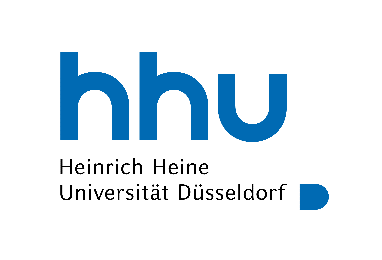 Fachschaft  PharmazieHeinrich-Heine-Universität DüsseldorfGeb. 26.31 U1 R41Universitätsstraße 140225 DüsseldorfTel.: 0211-8112516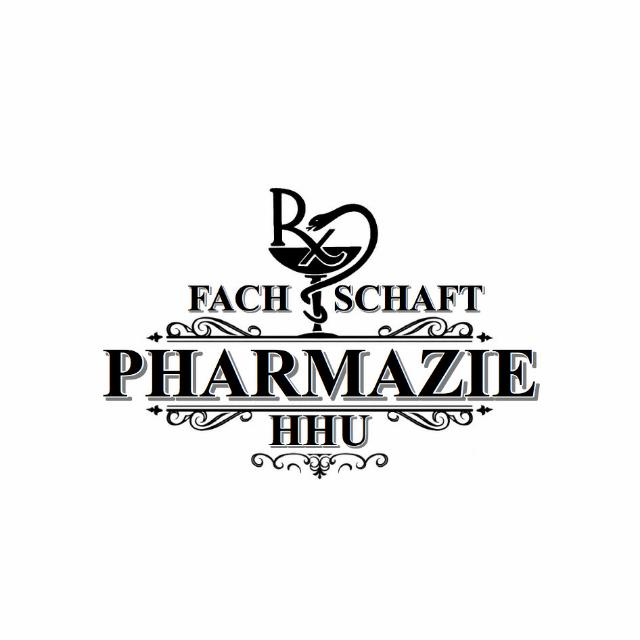 Protokoll der Online-FS-Sitzung 23.06.2020Anwesende Räte:  	 Marie F.	 Eunice M.		 Sabrina F.		 Samuel K. Alexander G.	 Madeline D.	 Laura P.		 Anna-Lena G. Kerstin S.	 Hannah S.		 Moritz K. 		 Jonas H.Anfang: 18:12Tagesordnung:TOP 0: RegulariaBeschlussfähigkeit wird festgestelltRedeleitung wird Yu Lin übertragenTOP 1: FSVK-BerichtCorona-App Promoting über Social MediaAbstimmung: 6 Stimmen dagegen, 2 Stimmen dafür, 1 EnthaltungZusammengesetzte FachschaftenPlanung der Ersti-Woche noch etwas unklarSemesterstart für Staatsexamens-StudiengängeMedizin & Jura starten eher, was ist mit Pharmazie?TOP 2: WE-BerichtHinweis darauf, dass eine Kopie der Prüfung angefordert werden kannÄnderung der StudienordnungNun für jedes Modul ein FreiversuchTutorium für Industrial Pharmacy ist bereits beantragtGohlke hat Angebot aus MünchenMehr Geld für die PharmazieJeweils eine neue Stelle als Studienkoordinator & WEGrund ist steigender Aufwand wegen der Änderung der ZulassungsvoraussetzungenTOP 3: SonstigesJonas G. als zusätzlicher Rat bestimmt7 Stimmen dafür, 2 EnthaltungenSlack als Ersatz für WhatsApp abgelehntMoritz hat sich als Nachfolger für den WPA gemeldetNächste Sitzung am 07.07.2020Moritz erstellt das WebEx-MeetingEnde: 18:51Protokollführer: Samuel Kolorz